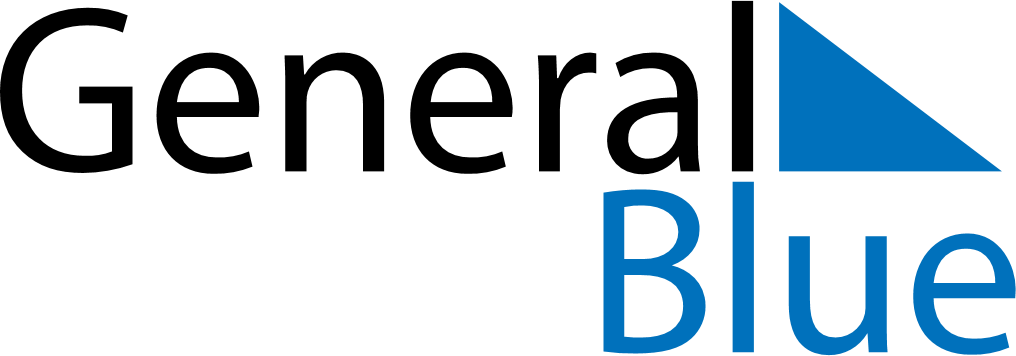 January 2024January 2024January 2024January 2024January 2024January 2024Penn Hills, Pennsylvania, United StatesPenn Hills, Pennsylvania, United StatesPenn Hills, Pennsylvania, United StatesPenn Hills, Pennsylvania, United StatesPenn Hills, Pennsylvania, United StatesPenn Hills, Pennsylvania, United StatesSunday Monday Tuesday Wednesday Thursday Friday Saturday 1 2 3 4 5 6 Sunrise: 7:42 AM Sunset: 5:02 PM Daylight: 9 hours and 19 minutes. Sunrise: 7:42 AM Sunset: 5:03 PM Daylight: 9 hours and 20 minutes. Sunrise: 7:42 AM Sunset: 5:03 PM Daylight: 9 hours and 21 minutes. Sunrise: 7:42 AM Sunset: 5:04 PM Daylight: 9 hours and 21 minutes. Sunrise: 7:42 AM Sunset: 5:05 PM Daylight: 9 hours and 22 minutes. Sunrise: 7:42 AM Sunset: 5:06 PM Daylight: 9 hours and 23 minutes. 7 8 9 10 11 12 13 Sunrise: 7:42 AM Sunset: 5:07 PM Daylight: 9 hours and 24 minutes. Sunrise: 7:42 AM Sunset: 5:08 PM Daylight: 9 hours and 25 minutes. Sunrise: 7:42 AM Sunset: 5:09 PM Daylight: 9 hours and 26 minutes. Sunrise: 7:42 AM Sunset: 5:10 PM Daylight: 9 hours and 28 minutes. Sunrise: 7:42 AM Sunset: 5:11 PM Daylight: 9 hours and 29 minutes. Sunrise: 7:42 AM Sunset: 5:12 PM Daylight: 9 hours and 30 minutes. Sunrise: 7:41 AM Sunset: 5:13 PM Daylight: 9 hours and 31 minutes. 14 15 16 17 18 19 20 Sunrise: 7:41 AM Sunset: 5:14 PM Daylight: 9 hours and 33 minutes. Sunrise: 7:41 AM Sunset: 5:15 PM Daylight: 9 hours and 34 minutes. Sunrise: 7:40 AM Sunset: 5:16 PM Daylight: 9 hours and 36 minutes. Sunrise: 7:40 AM Sunset: 5:17 PM Daylight: 9 hours and 37 minutes. Sunrise: 7:39 AM Sunset: 5:19 PM Daylight: 9 hours and 39 minutes. Sunrise: 7:39 AM Sunset: 5:20 PM Daylight: 9 hours and 40 minutes. Sunrise: 7:38 AM Sunset: 5:21 PM Daylight: 9 hours and 42 minutes. 21 22 23 24 25 26 27 Sunrise: 7:38 AM Sunset: 5:22 PM Daylight: 9 hours and 44 minutes. Sunrise: 7:37 AM Sunset: 5:23 PM Daylight: 9 hours and 46 minutes. Sunrise: 7:36 AM Sunset: 5:24 PM Daylight: 9 hours and 47 minutes. Sunrise: 7:36 AM Sunset: 5:26 PM Daylight: 9 hours and 49 minutes. Sunrise: 7:35 AM Sunset: 5:27 PM Daylight: 9 hours and 51 minutes. Sunrise: 7:34 AM Sunset: 5:28 PM Daylight: 9 hours and 53 minutes. Sunrise: 7:34 AM Sunset: 5:29 PM Daylight: 9 hours and 55 minutes. 28 29 30 31 Sunrise: 7:33 AM Sunset: 5:30 PM Daylight: 9 hours and 57 minutes. Sunrise: 7:32 AM Sunset: 5:32 PM Daylight: 9 hours and 59 minutes. Sunrise: 7:31 AM Sunset: 5:33 PM Daylight: 10 hours and 1 minute. Sunrise: 7:30 AM Sunset: 5:34 PM Daylight: 10 hours and 3 minutes. 